	ST CUAN’S COLLEGE	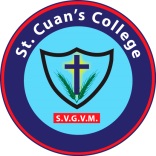             Castleblakeney, Ballinasloe, Co. GalwayCalendar for 2019/2020FIRST TERM:Prefect Training for Leaving Cert Wednesday, 21st AugStaff  Croke  Park Hours and PDST Inservice Thursday, 22nd Aug. & Friday, 23rd (9am to 1pm)Staff Meeting Mon. 27th Aug..				August								  5 DaysSeptember							21 Days October							19 DaysMid Term Break Closing Fri. 25th Oct. Re-opening Mon. 4th Nov.								___________								45 Days		45 DaysNovember							20 DaysDecember							15 DaysClosing for Christmas Fri.20th December.		           ___________								35 Days		35 DaysSECOND TERM:School Re-opens Mon. 7th January January							19 DaysFebruary							15 DaysMarch 								21 DaysApril								12 Days									Mid Term Closing  Fri.14th Feb.  Re-Opening Mon. 24th Feb.			Easter Holidays Closing Fri.3rd AprilRe-opening  Mon. 20th Apr.					__________67 Days		67 DaysTHIRD TERM:				Bank Holiday 4th May					May								20 DaySummer Holidays Closing Fri.29th May                                     			Leaving Cert & Junior Cert Exams Wed. 3rd  June		___________												20 Days		20 Days										 				                                       Total:		          167 Days